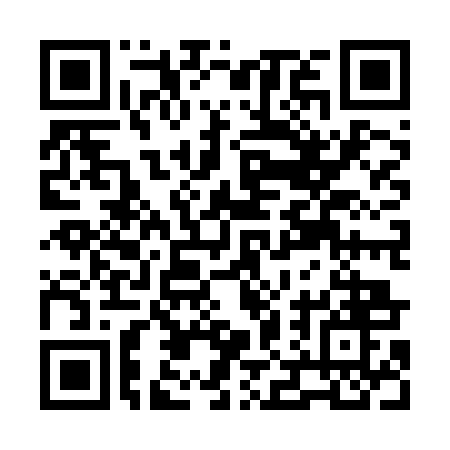 Prayer times for Wysoka Strzyzowska, PolandWed 1 May 2024 - Fri 31 May 2024High Latitude Method: Angle Based RulePrayer Calculation Method: Muslim World LeagueAsar Calculation Method: HanafiPrayer times provided by https://www.salahtimes.comDateDayFajrSunriseDhuhrAsrMaghribIsha1Wed2:505:0912:305:357:5210:012Thu2:475:0712:305:367:5310:043Fri2:445:0612:305:377:5510:064Sat2:415:0412:305:387:5610:095Sun2:385:0212:305:397:5810:126Mon2:355:0112:305:407:5910:157Tue2:324:5912:305:418:0110:178Wed2:284:5812:305:428:0210:209Thu2:254:5612:295:438:0410:2310Fri2:224:5412:295:448:0510:2611Sat2:194:5312:295:448:0710:2912Sun2:154:5112:295:458:0810:3213Mon2:144:5012:295:468:0910:3514Tue2:134:4912:295:478:1110:3815Wed2:134:4712:295:488:1210:3816Thu2:124:4612:295:498:1410:3917Fri2:124:4512:295:498:1510:3918Sat2:114:4312:305:508:1610:4019Sun2:114:4212:305:518:1810:4120Mon2:104:4112:305:528:1910:4121Tue2:104:4012:305:538:2010:4222Wed2:094:3912:305:538:2210:4223Thu2:094:3712:305:548:2310:4324Fri2:094:3612:305:558:2410:4425Sat2:084:3512:305:558:2510:4426Sun2:084:3412:305:568:2610:4527Mon2:084:3312:305:578:2810:4528Tue2:074:3312:305:588:2910:4629Wed2:074:3212:315:588:3010:4630Thu2:074:3112:315:598:3110:4731Fri2:074:3012:316:008:3210:47